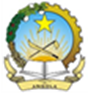 Mission Permanente de la République d’AngolaGenève38th UPR – MOZAMBIQUE Déclaration de l’Angola 4 Mai 20219h-12h301mn – 18/106Madame la Présidente,L'Angola se félicite de la présence de la distinguée délégation du Mozambique à ce 3eme cycle de l'Examen périodique universel.L'Angola reconnaît l'engagement du pays auprès de cet important mécanisme du Conseil des droits de l'homme et souligne, en particulier, l'étroite coopération avec les procédures spéciales à travers l'invitation permanente adressée aux titulaires de mandat et les visites régulières réalisés sur place en vue de renforcer le système national des droits de l’homme.L'Angola salue la résilience et les efforts déployés par les autorités nationales pour répondre aux défis sécuritaires, ainsi que les effets des changements climatiques sur la vie du peuple mozambicain.Dans un esprit constructif et coopératif, l'Angola recommande ce qui suit:1. Envisager d'adopter, à court terme, une stratégie nationale des droits de l'homme ;2. Adopter des mesures spécifiques visant à réduire l'abandon scolaire dans l'enseignement primaire.L'Angola souhaite plein succès à la délégation du Mozambique dans le cadre de cet examen périodique universel.Je vous remercie Madame la PrésidenteSenhora Presidente, Angola saúda a presença da ilustre delegação de Moçambique neste 3º ciclo da Revisão Periódica Universal. Angola reconhece o compromisso do País com este importante mecanismo do Conselho dos Direitos Humanos e realça, em particular, a estreita cooperação com os procedimentos especiais através do convite permanente dirigido aos titulares de mandatos e às visitas regulares in loco com vista a fortalecer o sistema nacional de Direitos Humanos. Angola enaltece a resiliência e os esforços desenvolvidos pelas autoridades nacionais na resposta aos desafios securitários, bem como aos efeitos das alterações climáticas sobre a vida do povo moçambicano.Num espírito constructivo e de cooperação, Angola recomenda o seguinte:  Considerar a adopção, à curto prazo, de uma estratégia nacional dos direitos humanos; Adoptar medidas específicas que visem a redução do abandono escolar no sector de ensino primário.  Angola deseja êxitos à delegação de Moçambique neste Exame Periódico Universal/EPU. Muito obrigada Senhora Presidente 	